О внесении изменений в План деятельности Енисейского управления Федеральной службы по надзору в сфере связи, информационных технологий и массовых коммуникаций на 2021 годВо исполнение п. 4 постановления Правительства Российской Федерации от 30.11.2020 № 1969 «Об особенностях формирования ежегодных планов проведения плановых проверок юридических лиц и индивидуальных предпринимателей на 2021 год, проведения проверок в 2021 году и внесении изменений в пункт 7 правил подготовки органами государственного контроля (надзора) и органами муниципального контроля ежегодных планов проведения плановых проверок юридических лиц и индивидуальных предпринимателей»  приказываю:1. Внести изменения в п. 6 Раздела I.I Плана деятельности Енисейского управления Федеральной службы по надзору в сфере связи, информационных технологий и массовых коммуникаций на 2021 год, утвержденного приказом руководителя Енисейского управления Федеральной службы по надзору в сфере связи, информационных технологий и массовых коммуникаций от 20.11.2020 № 453 (далее - План деятельности), в части срока проведения плановых проверок:1.1. ФОНД РАЗВИТИЯ РЕСПУБЛИКИ ХАКАСИЯ - определить срок проведения проверки с 13.09.2021 по 24.09.2021;1.2. Федеральное государственное казенное образовательное учреждение высшего образования "Сибирский юридический институт Министерства внутренних дел Российской Федерации" - определить срок проведения проверки с 17.08.2021 по 30.08.2021;1.3. Краевое государственное автономное учреждение "Центр спортивной подготовки" - определить срок проведения проверки с 18.08.2021 по 31.08.2021;1.4. Государственное бюджетное профессиональное образовательное учреждение Республики Тыва "Тувинский строительный техникум" - определить срок проведения проверки с 11.10.2021 по 22.10.2021;1.5. Краевое государственное бюджетное образовательное учреждение дополнительного профессионального образования "Красноярский краевой центр профориентации и развития квалификаций" - определить срок проведения проверки с 15.10.2021 по 28.10.2021;1.6. РЕГИОНАЛЬНЫЙ ФОНД КАПИТАЛЬНОГО РЕМОНТА МНОГОКВАРТИРНЫХ ДОМОВ НА ТЕРРИТОРИИ КРАСНОЯРСКОГО КРАЯ - определить срок проведения проверки с 18.10.2021 по 29.10.2021;1.7. Государственное бюджетное профессиональное образовательное учреждение Республики Хакасия «Хакасский колледж профессиональных технологий, экономики и сервиса» - определить срок проведения проверки с 11.10.2021 по 22.10.2021;1.8. Государственное казенное учреждение Республики Хакасия "Межведомственный центр бюджетного учета и отчетности" - определить срок проведения проверки с 01.11.2021 по 16.11.2021;1.9. Муниципальное автономное общеобразовательное учреждение "Гимназия № 13 "Академ" - определить срок проведения проверки с 16.11.2021 по 29.11.2021.1.10. Общество с ограниченной ответственностью " Орион - Моторс " - определить срок проведения проверки с 17.11.2021 по 30.11.2021;1.11. Государственное бюджетное профессиональное образовательное учреждение Республики Тыва "Кызылский транспортный техникум" - определить срок проведения проверки с 15.11.2021 по 26.11.2021;1.12. Краевое государственное казенное учреждение "Центр информационных технологий Красноярского края" - определить срок проведения проверки с 13.12.2021 по 24.12.2021.2. Отделу организационной, правовой работы и кадров в течение 3-х дней внести необходимые изменения в соответствующие разделы Плана деятельности, размещенного на Интернет странице Управления официального сайта Роскомнадзора в сети Интернет: 24.rkn.gov.ru.3. Контроль за исполнением настоящего приказа оставляю за собой.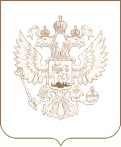 РОСКОМНАДЗОРЕНИСЕЙСКОЕ УПРАВЛЕНИЕ ФЕДЕРАЛЬНОЙ СЛУЖБЫ ПО НАДЗОРУ В СФЕРЕ СВЯЗИ, ИНФОРМАЦИОННЫХ ТЕХНОЛОГИЙ И МАССОВЫХ КОММУНИКАЦИЙПРИКАЗ______14.12.2020_________                                                                                                    № _____226-нд________КрасноярскРуководитель УправленияН.А. Бурдюкова